Squirrel Class Maths Home Learning Week 3 Term 3To access these lessons please click on the link above each unit.Useful resources to support learning using the online lessons are: bean bags or similar objects to throw Target such as a hoop, chalk circle or bucket.https://whiterosemaths.com/homelearning/early-years/alive-in-5-week-1/Lesson 1: To understand one less.  Play a game by counting out up to 5 different objects.  How many have you got altogether?  How many have you got if you take one away?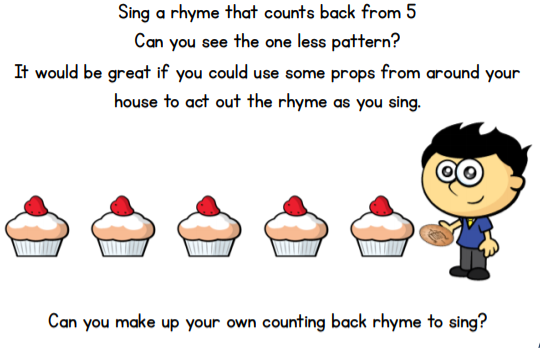 https://whiterosemaths.com/homelearning/early-years/alive-in-5-week-1/Lesson 2:  To Represent 0.  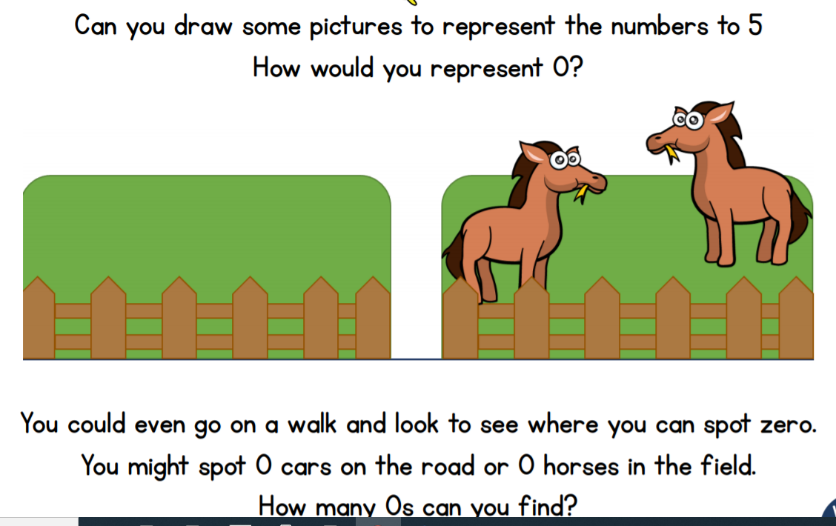 https://whiterosemaths.com/homelearning/early-years/alive-in-5-week-1/Lesson 3:  To begin to understand the composition of number. Practise playing scoring games by counting and recording the number to 5. You could use dots as well to record your score.  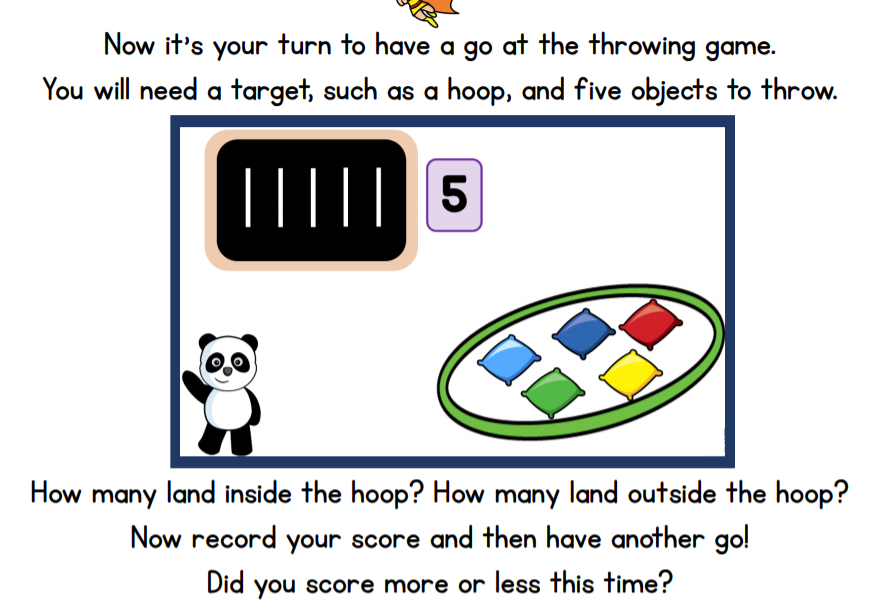 https://whiterosemaths.com/homelearning/early-years/alive-in-5-week-1/Lesson 4  To compare numbers to 5. You could roll two different dice and count how many spots are on each. Try comparing a range of objects both real and natural to see who has more.  Who has more at dinner time? What other ways could you compare?  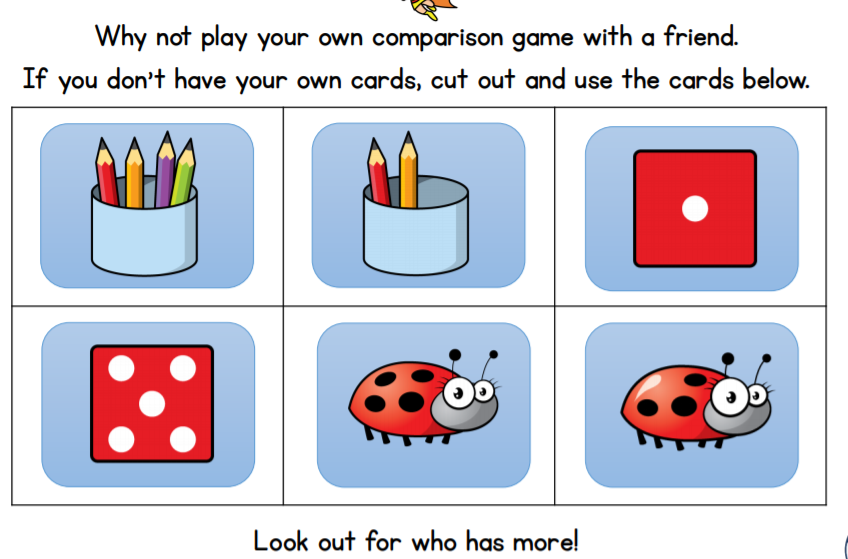 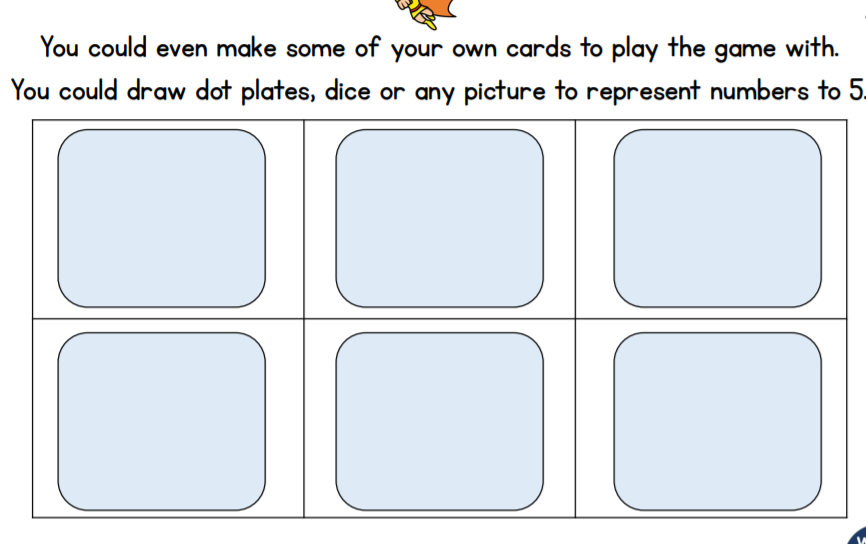 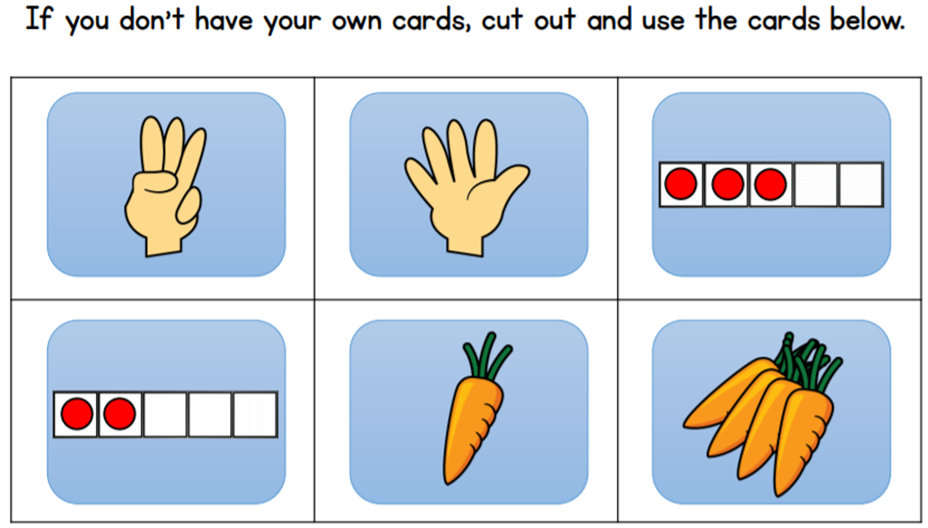 https://whiterosemaths.com/homelearning/early-years/alive-in-5-week-1/Lesson 5 To compare equal and unequal groups.  Set up a picnic for the bears, toys, dolls etc and practise counting and sharing objects or food equally between 2 toys.  Do both toys have the same? How can you tell? What could you do to make sure they have the same?  Is the group equal or unequal?  If 1 toy has 5 cakes and the other toy has 3 is this equal or unequal? Now try using 3 toys or bears.  How many ways will you need to share the food?  How can you share the food so that each toy has the same?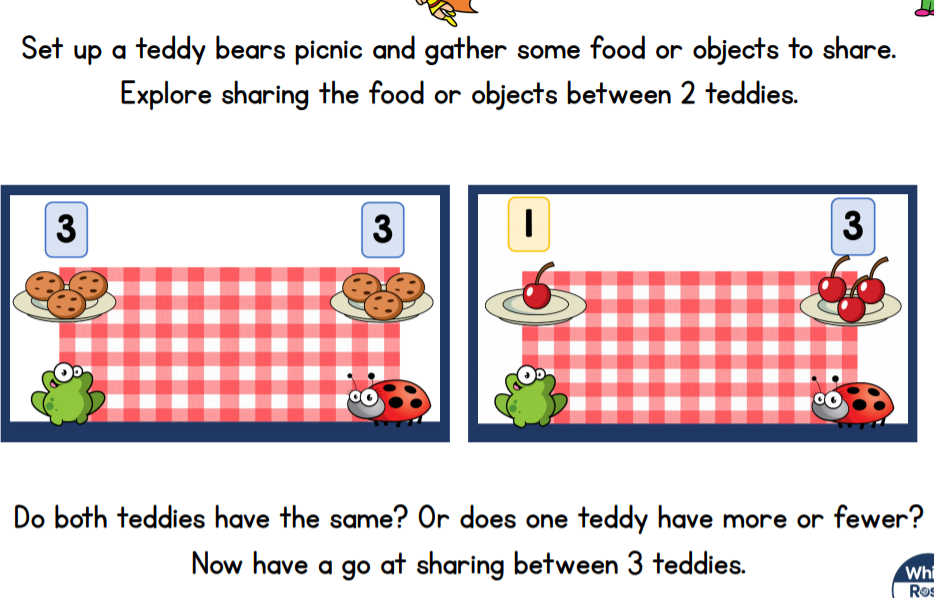 